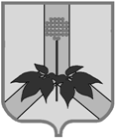 АДМИНИСТРАЦИЯ ДАЛЬНЕРЕЧЕНСКОГО МУНИЦИПАЛЬНОГО РАЙОНАПОСТАНОВЛЕНИЕ                      «22»  июля 2013 г               г. Дальнереченск                                № 334-паО создании межедомственной комиссии по охране труда в Дальнереченском муниципальном районеВ соответствии с Законом Приморского края от 24.10.2004 года № 153-КЗ «О наделении органов местного самоуправления отдельными полномочиями по государственному управлению охраной труда, руководствуясь Уставом Дальнереченского муниципального района, администрация Дальнереченского муниципального района ПОСТАНОВЛЯЕТ:	1. Создать межведомственную комиссию по охране труда в Дальнереченском муниципальном районе и утвердить ее состав :           Председатель комиссии     -     заместитель главы администрации Дальнереченского муниципального района.            Заместитель председателя комиссии     -     начальник управления экономики и имущества в Дальнереченском муниципальном районе.            Секретарь комиссии - главный специалист 1 разряда по государственному управлению охраной труда администрации Дальнереченского муниципального района.             Члены комиссии:             -главный государственный инспектор  труда Государственной инспекции труда в Приморском крае ( по согласованию);             - врач терапевт кабинета профосмотра КГБ УЗ «Дальнереченская ЦГБ» г. Дальнереченск ( по согласованию);             - директор филиала №8 г. Дальнереченска ГУПРО ФСС РФ ( по согласованию);             - ведущий специалист-эксперт территориального управления федеральной службы в сфере защиты прав потребителей и благосостояния человека по Приморскому краю в г. Лесозаводске( по согласованию);             -председатель профсоюза работников образования Дальнереченского муниципального района (по согласованию);            -инженер ТБ, ОТ и ОС филиала « Дальнереченский» ОАО  «Примавтодор» ( по согласованию);           -заместитель начальника ОНД г. Дальнереченск и Дальнереченского муниципального района УНД ГУ МЧС РФ по Приморскому краю ( по согласованию);           2. Утвердить прилагаемое «Положение о межведомственной комиссии по охране труда в Дальнереченском муниципальном районе».           3. Постановление Главы администрации Дальнереченского муниципального района от 13.08.2008  .№ 248 «О комиссии по охране труда в Дальнереченском муниципальном районе» считать утратившем силу.                      4. Настоящее постановление вступает в  силу со дня его подписания.Глава администрации                                                                           Дальнереченского муниципального района                                 В.С.Дернов      				  	Разослано: в дело, членам межведомственной комиссии, Авраменко 